..:: Masjid Asy Syarif Meru Klang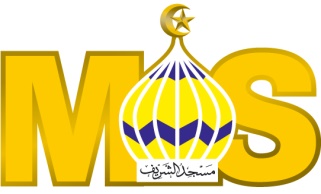 ISNINSELASARABUKHAMISJUMAATSABTUAHAD1Bacaan Surah Yaasin & Huraian2YB Dr. A. Rani OsmanUs. Anas Mohd Bukhori Riadhus Solihin3Us. Wahyudi YusopPerisai MuslimUzh. NorhasifahBimbingan Mukmin (8.30 pg)Us. A.S. Mahmud A. UsopRuqyah, Jin, Sihir & Terapinya4Us. Abd Mu’izz MuhammadApa Ertinya Saya Menganut IslamUs. Aiman Hadi Isa (8.30 pg)Us. Ghazali Omar (9.10 pg)Us. Farid ZainalTafsir Asy-Sya’rawi (Juz 1)5Us. Munir SoimPenjelasan Ilmu-Ilmu Al-Quran6Us. Khairullah HashimFiqh Sirah7Us. Zawawi TemyatiTafsir Al-Munir (Juz 27)8Dr. Ridwan BakarTarbiyah & Manasik Haji9Us. Farid ZainalUs. Kasno Kader40 Perkara Yg Membatalkan Iman10Us. Idrus AliAnak Kunci SyurgaUzh Mahanim JuraimiHadith 40 (8.30 pg)Us. Hamizan AmzahTanda-Tanda Kiamat11Us. Ikrami DaimAdab Sulukil MuridUzh. Yatimah SalimPengajian Al-Quran (9.00 pg)Us. Zamri ShapikQanun Jinayah Syar’iyah12TAKBIR HARI RAYA13SOLAT I’DUL ADHAHj. Marsan14HARI TASYRIQUs. Ibrahim OmarBimbingan Mukmin15HARI TASYRIQUs. Lokmanul Hakim HussainRukun Iman16 HARI MALAYSIANazri AhmadUs. Mohd Ali IkhsanAsas Aqidah Islam17Us. Zahiruddin ZabidiKisah-Kisah Dalam Al-QuranUzh. Nor HasimahPertemuan Dgn Allah (8.30 pg)Us. Azman Abdul HalimAl-Muhimmah18Us. Badrol Hisham HassanAkhlak Seorang MuslimUs. Aiman Hadi Isa (8.30 pg)Us. Ghazali Omar (9.10 pg)Us. Saifuddin JumriPeringatan Bagi Orang Yang Lalai19Us. Isa RahmatPengajian Al-Quran20Us. Mohd Hanafi Mohd FadzilPermata Kurniaan Yang Indah21Us. Muhaimin SaharRisalah Mustarsyidin22Us. Nik Zawawi Nik SalehIhya Ulumuddin23Dr. Habib MatsomUs. Riduan Ismail24Us. Firdaus Muhammad SaadSyamail MuhammadiyyahUzh. Rosnah YasisFeqah Fardhu Ain (8.30 pg)Us. Asimoni EhsanHadith Bulughul Maram25P.M. Dr. Habib Mat SomNota DiriUzh. Yatimah SalimPengajian Al-Quran (9.00 pg)Dr. Izhar Ariff26Us. Ridhwan Rajendra AbdullahMenjulang Faedah Kalimah Nubuwwah27Us. Abdullah Loutfy Al-FataniTafsir Surah Al-Mukminun28S.S. Dr. Anhar OpirPengenalan Ilmu Usul Feqh29 30